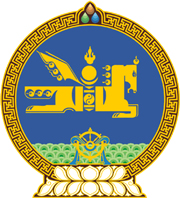 МОНГОЛ УЛСЫН ХУУЛЬ2022 оны 11 сарын 11 өдөр                                                                  Төрийн ордон, Улаанбаатар хот    ХҮН ХУДАЛДААЛАХТАЙ ТЭМЦЭХ ТУХАЙ    ХУУЛЬД ӨӨРЧЛӨЛТ ОРУУЛАХ ТУХАЙ	1 дүгээр зүйл.Хүн худалдаалахтай тэмцэх тухай хуулийн 5 дугаар зүйлийн 5.9 дэх хэсгийн “Мэргэжлийн хяналтын” гэснийг “Хөдөлмөрийн асуудал эрхэлсэн төрийн захиргааны төв” гэж өөрчилсүгэй.	2 дугаар зүйл.Энэ хуулийг 2023 оны 01 дүгээр сарын 01-ний өдрөөс эхлэн дагаж мөрдөнө.		МОНГОЛ УЛСЫН 		ИХ ХУРЛЫН ДАРГА 				Г.ЗАНДАНШАТАР